l’art. 7 du Règlement sur la classificationIDENTIFICATION DE L’USAGERPERSONNES SIGNIFICATIVESINFORMATIONS LÉGALESINFORMATIONS MÉDICALES**Veuillez prendre note que tous les diagnostics pouvant porter préjudices ne sont pas identifiés (ex. : hépatites, etc.) conformément aux dispositions législatives. Donc, en tout temps avoir une pratique sécuritaire en mettant en place des mesures de protection (ex. : gants, etc.), et ce, pour tous les usagers.COORDONNÉES PROFESSIONNELLES / PARTENAIRES IMPLIQUÉSDIMENSION SOCIALE/ÉMOTIONNELLE/COMPORTEMENTALEDimension AVD/AVQDimension cognitiveSignature de l’intervenant : 	Date de la remise au milieu d’hébergement : 		     	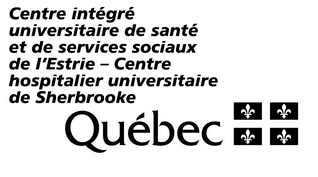 SOMMAIRE des renseignements en vue d’un placement NomFonctionTéléphonePersonne à joindre en cas d’urgence:Intervenant PIVOT Autres personnes significatives :Date:      Date(s) des mises à jour :      Numéro d’usager :Nom à la naissance :Prénom :Date de naissance :Numéro assurance maladie :Sexe :Masculin 	Féminin 	Langue :Français 	Anglais	Autre :      Religion :Revenus : SAAQ	 CSST	 IVAQ 	 RRQ	 Aide sociale 	 Pension/vieillesse AUTRES :       Revenus : SAAQ	 CSST	 IVAQ 	 RRQ	 Aide sociale 	 Pension/vieillesse AUTRES :       Revenus : SAAQ	 CSST	 IVAQ 	 RRQ	 Aide sociale 	 Pension/vieillesse AUTRES :       Revenus : SAAQ	 CSST	 IVAQ 	 RRQ	 Aide sociale 	 Pension/vieillesse AUTRES :       Nom de la mère : Téléphone(s) de la mère :Domicile :      Cellulaire :      Adresse de la mère :Fréquence des contactsNom du père :	     InconnuInconnuInconnuTéléphone(s) du père :Domicile :      Cellulaire :      Adresse du père :Fréquence des contactsConjoint / Enfants / Fratrie / AmiOui 	Non Oui 	Non Si oui :Si oui :Si oui :NomLienCoordonnéesY a t- il une ordonnance?	Oui 		Non	 de soins  d’hébergement autre, préciser :      Si oui, date de l’ordonnance Date de fin de l’ordonnance Régime de protection 	Privé		Publique		Aucun	 curatelle aux biens. NOM :       curatelle à la personne NOM (si personne différente) :       tutelle aux biens. NOM :       tutelle à la personne, NOM : (si personne différente) :      CoordonnéesRépondant (sans régime)	Père		Mère		frère/sœur		Conjoint		Autre	, préciser :      CoordonnéesPersonne pouvant consentir aux soins (si autre personnes que le représentant légal).	Oui 		Non		Nom :      CoordonnéesAdministration des biens	Oui 		Non		Nom :      CoordonnéesY a-t-il des interdits de contact 	Oui 		Non		Nom :      Diagnostic principal DI		TSA		DP	Autres diagnosticsUsager est-il médicamenté 	Oui 		Non		Joindre le profil pharmaceutiqueNom de la pharmacie Allergies aux médicaments Allergies alimentaires Autres Bactéries multi-résistantesC-difficile 	SARM 	ERV 	Autres  préciser :	     NOMSCOORDONNÉESTÉLÉPHONEIntervenant pivotÉducateurMédecin traitantPsychiatre Dentiste/denturologiste Optométriste Orthophoniste Ergothérapeute Physiothérapeute Autres professionnels      /spécialité :      Partenaires     /référence :      Transport adapté     /référence :  FIS     /référence :      Loisirs     /référence :      Est-ce que l’usager peut rester seul?	Oui		Non	Pour toute la clientèle hébergée DI – TSA,Si nécessaire, utiliser le résultat de l’outil : « Inventaire des habilités pour rester temporairement seul à la maison »Préciser la durée : 	 une heure et moins	moins de trois heures 	moins de 6 heures 	une journée entière Comportements agressifs d’ordre physique oui	 nonToutes les modalités nécessaires pour intervenir auprès de l’usager se retrouvent dans le (les) outil(s) suivant(s), si disponible *: Outil de Prévention (OP) en DI-TSA Mesure de contrôle  Procédure/protocole	préciser ex. : fugue, suicide :       Bilan et recommandation Autres :      *les outils sont mis en annexeComportements agressifs d’ordre  verbal oui	 nonToutes les modalités nécessaires pour intervenir auprès de l’usager se retrouvent dans le (les) outil(s) suivant(s), si disponible *: Outil de Prévention (OP) en DI-TSA Mesure de contrôle  Procédure/protocole	préciser ex. : fugue, suicide :       Bilan et recommandation Autres :      *les outils sont mis en annexeComportements destructeurs envers objets oui	 nonToutes les modalités nécessaires pour intervenir auprès de l’usager se retrouvent dans le (les) outil(s) suivant(s), si disponible *: Outil de Prévention (OP) en DI-TSA Mesure de contrôle  Procédure/protocole	préciser ex. : fugue, suicide :       Bilan et recommandation Autres :      *les outils sont mis en annexeComportements sexuels inappropriés oui	 nonToutes les modalités nécessaires pour intervenir auprès de l’usager se retrouvent dans le (les) outil(s) suivant(s), si disponible *: Outil de Prévention (OP) en DI-TSA Mesure de contrôle  Procédure/protocole	préciser ex. : fugue, suicide :       Bilan et recommandation Autres :      *les outils sont mis en annexeFugue oui	 nonToutes les modalités nécessaires pour intervenir auprès de l’usager se retrouvent dans le (les) outil(s) suivant(s), si disponible *: Outil de Prévention (OP) en DI-TSA Mesure de contrôle  Procédure/protocole	préciser ex. : fugue, suicide :       Bilan et recommandation Autres :      *les outils sont mis en annexeErrance intrusive oui	 nonToutes les modalités nécessaires pour intervenir auprès de l’usager se retrouvent dans le (les) outil(s) suivant(s), si disponible *: Outil de Prévention (OP) en DI-TSA Mesure de contrôle  Procédure/protocole	préciser ex. : fugue, suicide :       Bilan et recommandation Autres :      *les outils sont mis en annexeUsage incontrôlé : alcool	 drogue	 internet	 jeuToutes les modalités nécessaires pour intervenir auprès de l’usager se retrouvent dans le (les) outil(s) suivant(s), si disponible *: Outil de Prévention (OP) en DI-TSA Mesure de contrôle  Procédure/protocole	préciser ex. : fugue, suicide :       Bilan et recommandation Autres :      *les outils sont mis en annexeFumeur oui	 nonToutes les modalités nécessaires pour intervenir auprès de l’usager se retrouvent dans le (les) outil(s) suivant(s), si disponible *: Outil de Prévention (OP) en DI-TSA Mesure de contrôle  Procédure/protocole	préciser ex. : fugue, suicide :       Bilan et recommandation Autres :      *les outils sont mis en annexeComportements stéréotypée (manie, obsessions, etc.) oui	 nonToutes les modalités nécessaires pour intervenir auprès de l’usager se retrouvent dans le (les) outil(s) suivant(s), si disponible *: Outil de Prévention (OP) en DI-TSA Mesure de contrôle  Procédure/protocole	préciser ex. : fugue, suicide :       Bilan et recommandation Autres :      *les outils sont mis en annexeVerbalisation excessive oui	 nonToutes les modalités nécessaires pour intervenir auprès de l’usager se retrouvent dans le (les) outil(s) suivant(s), si disponible *: Outil de Prévention (OP) en DI-TSA Mesure de contrôle  Procédure/protocole	préciser ex. : fugue, suicide :       Bilan et recommandation Autres :      *les outils sont mis en annexeComportements de non-coopération, de provocation oui	 nonToutes les modalités nécessaires pour intervenir auprès de l’usager se retrouvent dans le (les) outil(s) suivant(s), si disponible *: Outil de Prévention (OP) en DI-TSA Mesure de contrôle  Procédure/protocole	préciser ex. : fugue, suicide :       Bilan et recommandation Autres :      *les outils sont mis en annexeComportements sociaux inappropriés (perturbateurs et offensants) oui	 nonToutes les modalités nécessaires pour intervenir auprès de l’usager se retrouvent dans le (les) outil(s) suivant(s), si disponible *: Outil de Prévention (OP) en DI-TSA Mesure de contrôle  Procédure/protocole	préciser ex. : fugue, suicide :       Bilan et recommandation Autres :      *les outils sont mis en annexeEnvahissement oui	 nonToutes les modalités nécessaires pour intervenir auprès de l’usager se retrouvent dans le (les) outil(s) suivant(s), si disponible *: Outil de Prévention (OP) en DI-TSA Mesure de contrôle  Procédure/protocole	préciser ex. : fugue, suicide :       Bilan et recommandation Autres :      *les outils sont mis en annexeImpulsivité oui	 nonToutes les modalités nécessaires pour intervenir auprès de l’usager se retrouvent dans le (les) outil(s) suivant(s), si disponible *: Outil de Prévention (OP) en DI-TSA Mesure de contrôle  Procédure/protocole	préciser ex. : fugue, suicide :       Bilan et recommandation Autres :      *les outils sont mis en annexeAutomutilation oui	 nonToutes les modalités nécessaires pour intervenir auprès de l’usager se retrouvent dans le (les) outil(s) suivant(s), si disponible *: Outil de Prévention (OP) en DI-TSA Mesure de contrôle  Procédure/protocole	préciser ex. : fugue, suicide :       Bilan et recommandation Autres :      *les outils sont mis en annexeAutre :       oui	 nonToutes les modalités nécessaires pour intervenir auprès de l’usager se retrouvent dans le (les) outil(s) suivant(s), si disponible *: Outil de Prévention (OP) en DI-TSA Mesure de contrôle  Procédure/protocole	préciser ex. : fugue, suicide :       Bilan et recommandation Autres :      *les outils sont mis en annexeSOMMEIL SeulAvec aideFaire à la placeÉquipementsMobilité/transfertRoutine du coucherHeure du coucher :      S’endort : 	 Facilement	 DifficilementPériode d’endormissement :       minutesS’endort : 	 Facilement	 DifficilementPériode d’endormissement :       minutesS’endort : 	 Facilement	 DifficilementPériode d’endormissement :       minutesS’endort : 	 Facilement	 DifficilementPériode d’endormissement :       minutesRoutine du leverHeure du lever :      COMMENTAIRES/PRÉCISIONS:ALIMENTATIONSeulAvec aideFaire à la placeÉquipementsManger/boireDysphagie :	 oui	 nonPrécisez :      Précisez :      Précisez :      Précisez :      Diète : 	 oui	 non Normale	 Sans sucre 	 Sans sel	 Autre :       Normale	 Sans sucre 	 Sans sel	 Autre :       Normale	 Sans sucre 	 Sans sel	 Autre :       Normale	 Sans sucre 	 Sans sel	 Autre :      Texture :	 oui	 non Normale 	 Purée 	 Lisse 	 Autre :       Normale 	 Purée 	 Lisse 	 Autre :       Normale 	 Purée 	 Lisse 	 Autre :       Normale 	 Purée 	 Lisse 	 Autre :      Risque d’étouffement :	 oui	 nonPrécisez : Dans quel contexte et pourquoi? Précisez : Dans quel contexte et pourquoi? Précisez : Dans quel contexte et pourquoi? Précisez : Dans quel contexte et pourquoi? Allergie :	 oui	 nonPrécisez :      Précisez :      Précisez :      Précisez :      COMMENTAIRES/PRÉCISIONS:Éviter les épices, ça lui cause des brulûres d'estomac.Éviter les épices, ça lui cause des brulûres d'estomac.Éviter les épices, ça lui cause des brulûres d'estomac.Éviter les épices, ça lui cause des brulûres d'estomac.HABILLEMENTSeulSeulAvec aideFaire à la placeÉquipementsS’habille Se déshabilleFait la finition (attache lacets, ferme boutons…)Vêtements adaptés : 	 oui	 nonVêtements adaptés : 	 oui	 nonCOMMENTAIRES/PRÉCISIONS:COMMENTAIRES/PRÉCISIONS:Hygiène se laver le corps et cheveux SeulAvec aide Faire à la place ÉquipementsÉquipementsMobilité /transfert bain/doucheSe laveSe lave les cheveuxS’essuiePorte un dentier : 	 oui	 nonSe brosse les dentsSe raseMenstruation : 	 oui	 nonCOMMENTAIRES/PRÉCISIONS:Se rase avec une surveillance avec modéréeSe rase avec une surveillance avec modéréeSe rase avec une surveillance avec modéréeSe rase avec une surveillance avec modéréeÉliminationSeulAvec aide Faire à la place ÉquipementsMobilité/transfert toiletteRetire et replace ses vêtementsCulotte d’incontinence	 jourCulotte d’incontinence	☐ nuitCOMMENTAIRES/PRÉCISIONS:DÉPLACEMENTSà l’intérieur et l’extérieurSeulSeulAvec aideFaire à la placeÉquipementsIntérieurIntérieurIntérieurIntérieurIntérieurIntérieurSe déplace Monte un escalierDescend un escalierExtérieurExtérieurExtérieurExtérieurExtérieurExtérieurSe déplace Utilise les transports en communn/aUtilise le transport adaptén/aCOMMENTAIRES/PRÉCISIONS:MÉDICAMENTS et SOINSSeulSeulAvec aideFaire à la placeActe délégué (loi 90)Prépare ses médicamentsn/a *Prend ses médicamentsn/a *Soins ou traitements particuliersn/a *COMMENTAIRES/PRÉCISIONS:COMMUNICATIONCommunication expressiveOuiNonCommunication réceptive (niveau de compréhension) OuiNonNon-verbaleConsigne simple VerbaleConsigne complexeCOMMENTAIRES/PRÉCISIONS :APPAREIL CORRECTEUR/ORTHÈSE, PROTHÈSESeulAvec aide Faire à la place Verre correcteurn/a Entretien verre correcteurn/a Appareil auditif :	droite	 gauchen/a Installation appareil auditifn/aEntretien appareil auditifn/a Orthèses, prothèsesn/a COMMENTAIRES/PRÉCISIONS:INTÉGRATION  action pour maintenir ses activités SeulAvec aide Faire à la place Se préparer pour le départn/a Précisez les activités et leur fréquence : COMMENTAIRES/PRÉCISIONS:Fonctions mentalesMémoire Mémoire Mémoire Fonctions mentalesOublie des faits récentsFonctions mentalesOublie régulièrementFonctions mentalesAmnésie quasi-totaleFonctions mentalesOrientationOrientationOrientationFonctions mentalesBien orienté dans le temps, espace et aux personnesFonctions mentalesTroubles cognitifs se manifestant par :Fonctions mentalesJugementFonctions mentalesÉvalue et prend des décisions senséesFonctions mentalesTroubles cognitifs se manifestant par :INTERVENTIONS À PRIVILÉGIER : INTERVENTIONS À PROSCRIRE : 